		  Ultimate Frisbee		    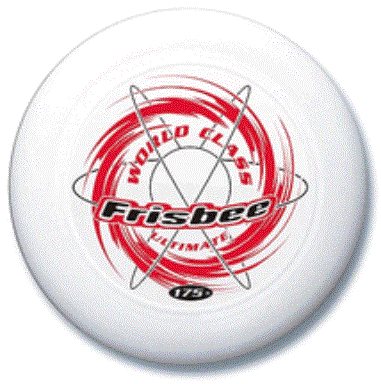 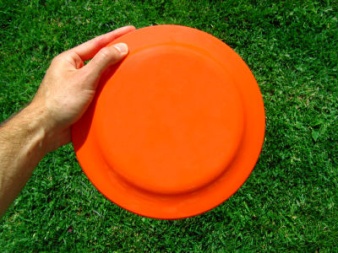 Necessities: feel free to improvise in terms of equipment if you don’t have these
FrisbeeField boundaries (ex. cones, flags, shoes, trees, adjacent buildings, etc.)
Step One:	The Field -- A rectangular shape with endzones at each end. A regulation field is 70 yards by 40 yards, with endzones 25 yards deep.Step Two:	Initiate Play -- Each point begins with both teams lining up on the front of their respective endzone line. The defense throws ("pulls") the disc to the offense. A regulation game has seven players per team.Step Three:	Scoring -- Each time the offense completes a pass in the defense's endzone, the offense scores a point. Play is initiated after each score.Step Four:	Movement of the Disc -- The disc may be advanced in any direction by completing a pass to a teammate. Players may not run with the disc. The person with the disc ("thrower") has ten seconds to throw the disc. The defender guarding the thrower ("marker") counts out the stall count.Step Five:	Change of possession -- When a pass in not completed (e.g. out of bounds, drop, block, interception), the defense immediately takes possession of the disc and becomes the offense.Step Six:	Substitutions -- Players not in the game may replace players in the game after a score and during an injury timeout.Step Seven:	Non-contact -- No physical contact is allowed between players. Picks and screens are also prohibited. A foul occurs when contact is made.Step Eight:	Fouls -- When a player initiates contact on another player a foul occurs. When a foul disrupts possession, the play resumes as if the possession was retained. If the player committing the foul disagrees with the foul call, the play is redone.Step Nine:	Self-Refereeing -- Players are responsible for their own foul and line calls. Players resolve their own disputes.Step Ten:	Spirit of the Game -- Ultimate stresses sportsmanship and fair play. Competitive play is encouraged, but never at the expense of respect between players, adherence to the rules, and the basic joy of play.